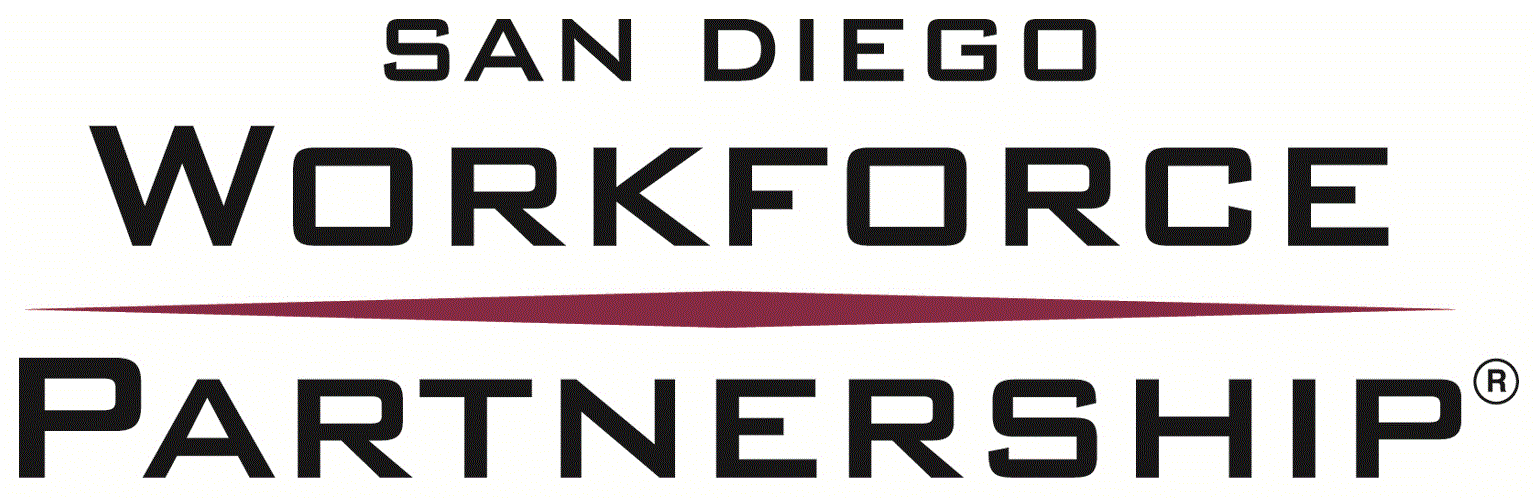 Expanded Subsidized Employment Agreement Employee Midpoint and Completion Questionnaire (Note:  Interview to be completed on-site.)____________________________________		____________Employee Signature		Date____________________________________		____________Service Provider Signature		DateEmployee Name:Agreement #:Employer:      Interview Date :      1.Are you receiving the direction you need to do your job? Yes   No   If no, explain:2.Do you have any concerns about the duties you are performing?Yes   No   If yes, explain:3.Do you feel your skills have improved as a result of this work assignment?Yes              No   If no, explain:5.Is your work being evaluated by a supervisor?Yes              No   Explain:6.Are you being compensated at the wage as indicated in the agreement?Yes              No   Yes              No   Yes              No   Explain: